Справкаг. ЕкатеринбургМинистерство науки и высшего образования Российской ФедерацииФедеральное государственное бюджетное образовательное учреждение высшего образования«Уральский государственный экономический университет»(УрГЭУ)Лицензия на образовательную деятельность от 15.03.2016 рег. № 1995 серия 90Л01 № 0009026 Свидетельство о государственной аккредитации от 15.05.2018 № 2825 серия 90А01 № 0002963 ул. 8 Марта/Народной Воли, 62/45, г. Екатеринбург, 620144, e-mail: usue@usue.ru http:// www.usue.ru№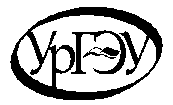 